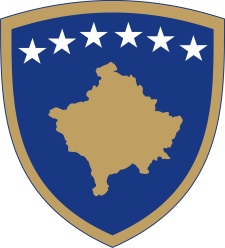 Republika e KosovësRepublika Kosova - Republic of KosovoQeveria - Vlada - Government                                  Br. 01/104              Datum: 10. 08.2016Na osnovu  člana  92 stav 4. i člana  93 stav  (4) Ustava Republike Kosovo,  člana 4 Pravilnika br. 02/2011 o oblastima administrativnih odgovornosti Kancelarije Premijera i ministarstava, izmenjenog i dopunjenog  Pravilnikom br. 07/2011, i člana  19 Poslovnika Vlade Republike Kosova  br. 09/2011, Vlada Republike Kosova je, na sednici održanoj 10. avgust 2016 godine, donela:O D L U K UUsvaja se  izvod zapisnika i transkripta sa 91,92, i 93 sednice Vlade Republike Kosovo.Odluka stupa na snagu danom potpisivanja. Isa MUSTAFA      								___________________                                                                                                           Premijer Republike Kosovo  Dostavlja se:Zamenicima Premijerasvim ministarstvima  (ministrima )Generalnom sekretaru KPR-a  Arhivi Vlade                                                                     Republika e KosovësRepublika Kosova - Republic of KosovoQeveria - Vlada - Government                                  Br. 02/104              Datum: 10. 08.2016Na osnovu  člana  92 stav 4. i člana  93 stav  (4) Ustava Republike Kosovo, člana 4 Pravilnika br. 02/2011 o oblastima administrativnih odgovornosti Kancelarije Premijera i ministarstava, izmenjenog i dopunjenog  Pravilnikom br. 07/2011, i člana  19 Poslovnika Vlade Republike Kosova  br. 09/2011, Vlada Republike Kosova je, na sednici održanoj 10. avgusta 2016 godine, donela:O D L U K UUsvaa se nacrt zakona o izmenama i dopunama zakona br. Nr. 04/L-101 o penzonom fondu Kosova, izmenjen i dopunjen Zakonom br. 04/L-115 i Zakonom br. 04/L-168.Obavezuje se generalni sekretar Kancelarije premijera da nacrt zakona iz tačke 1 ove odluke prosledi na razmatranje i usvajanje Skupštini Republike Kosovo.9. Odluka stupa na snagu danom potpisivanja. Isa MUSTAFA      								___________________                                                                                                           Premijer Republike Kosovo  Dostavlja se:Zamenicima Premijerasvim ministarstvima  (ministrima )Generalnom sekretaru KPR-a  Arhivi Vlade                                                                     Republika e KosovësRepublika Kosova - Republic of KosovoQeveria - Vlada - Government                                  Br. 03/104              Datum: 10. 08.2016Vlada Republike Kosova, u skladu sa članom 92. stav 4. i članom 93 stav (4) Ustava Republike Kosova, članom 12 stav 1 Zakona br. 04 / L-249 o zdravstvenom osiguranju i članom 20. Administrativnog uputstva br. 10/2015 za prikupljanje premija za obavezno  zdravstveno osiguranje, a i u programu Vladi Republike Kosova 2015-2018, na osnovu člana 4. Pravilnika br. 02/2011 o oblastima administrativne odgovornosti Kancelarije premijera i ministara, izmenjen Pravilnikom br. 07/2011 i člana 19. Poslovnika o radu Vlade Republike Kosova br. 09/2011, pozivajući se na zahtev Ministarstva zdravlja, br. prot. 2529 od 09.08.2016, na sednici održanoj 10. avgusta 2016., donela je sledeču:O D L U K U1. Za početak prikupljanja premija za obavezno zdravstveno osiguranje za sve građane i stanovnike Republike Kosovo. 2. Premije će početi da se prikupljaju od 1. januara, 2017. 3. Plaćanje za početak premije je definisano Zakonom br. 04/L-249 za zdravstveno osiguranje. 4. Odluka stupa na snagu nakon potpisivanja. Isa MUSTAFA      								___________________                                                                                                           Premijer Republike Kosovo  Dostavlja se:Zamenicima Premijerasvim ministarstvima  (ministrima )Generalnom sekretaru KPR-a  Arhivi Vlade                                                                                                Republika e KosovësRepublika Kosova - Republic of KosovoQeveria - Vlada - Government                                  Br. 04/104              Datum: 10. 08.2016Na osnovu  člana  92 stav 4. i člana  93 stav  (4) Ustava Republike Kosovo, člana  7 stav 5. Zakona br. 04/L-052 o međunarodnim sporazumima, člana 4 Pravilnika br. 02/2011 o oblastima administrativnih odgovornosti Kancelarije Premijera i ministarstava, izmenjenog i dopunjenog  Pravilnikom br. 07/2011, i člana  19 Poslovnika Vlade Republike Kosova  br. 09/2011, pozivajući se na zahtev Ministarstva trgovine i industrije pod br. prot. 2438 od 28.07. 2016, Vlada Republike Kosova je, na sednici održanoj 10. avgusta 2016 godine, donela:O D L U K U1. Ukida se  odluka Vlade Republike Kosovo, br. 09/62 od 22.02.2012 i Odluka br.09 / 22 od 03.04.2015, za uspostavljanje Međuministarske Komisije za upravljanje  projektom za razvoj Brezovice.2..  Odluka stupa na snagu danom potpisivanja. Isa MUSTAFA      								___________________                                                                                                         Premijer Republike Kosovo  Dostavlja se:Zamenicima Premijerasvim ministarstvima  (ministrima )Generalnom sekretaru KPR-a  Arhivi Vlade                                                                     Republika e KosovësRepublika Kosova - Republic of KosovoQeveria - Vlada - Government                                  Br. 05/104              Datum: 10. 08.2016Vlada Republike Kosova je na osnovu člana 92. stav 4. i člana 93 stav (4) Ustava Republike Kosova, člana 11. i člana 45. Zakona br. 03/L-139 o eksproprijaciji nepokretne imovine, sa amandmanima izvršenim Zakonom br. 03/L-205, na osnovu člana 4. Pravilnika br. 02/2011 za oblastima administrativnih odgovornosti Kancelarije premijera i ministarstava, izmenjenog i dopunjenog Pravilnikom br. 07/2011 i člana 19. Poslovnika o radu Vlade Republike Kosova br. 09/2011, pozivajući se na zahtev Ministarstva životne sredine i prostornog planiranja, br. prot. 166/3 od .15.07.2016, na sednici održanoj 10. avgusta 2016., donela sledeću:KONAČNU ODLUKUOdobrena je eksproprijacija i stvaranje obavezne službenosti u javnom interesu za nekretnine vlasnika i nosilaca interesa koje su predmet  izgradnje dvostruke linije od 110 kV podstanice  Peć 3 i Peć 1 i rehabilitacija postojeće linije 110 kV Podstanice  Peć 2 i podstanice Dečani, katastarska zona: Ozrim, Vitomirica, Trebović, Peć, Opština Peć i katastarske zone: Belo Polje, Verik, Suvi Lukavac , Gjurakovac, Prekale, Dobruša, Kašice i Bajić, opština Istok, u skladu sa tabelama prepisanim iz relevantne  katastarske evidencije o vlasnicima nepokretnosti, njihovom položaju u okviru projekta od javnog interesa kao i njihovih površina, koje tabele predstavljaju sastavni deo ove odluke.   Integralni deo ove odluka je akt procene koji je izradila Kancelarija za  procenu nepokretne imovine / Ministarstvo finansija i tabele u prilogu ove odluke, u kojima je određena visina naknade  onim vlasnicima ili nosiocima interesa, čija su imovinska prava ili legitimni interesi pogođeni postupkom eksproprijacije, u skladu sa tabelama za procenu u "propratnom pismu akta o proceni '' br.Protokola 2975/16, od dana 23.06.2016 u prilogu ove odlukeU roku od  5 (pet ) radnih dana od dana donošenja  ove odluke, Departman za eksproprijacije/MSPP dostavlja  odluku subjektu potražiocu i drugim licima  identifikovanih u tabelama utvrdjenih u tački 1 ove odluke.U roku od 5 (pet) radnih dana, nakon donošenja ove odluke, Odeljenje za eksproprijacije / MSPP, šalje odluku subjektu potražiocu i ostalim licima identifikovanim na tabelama iz stava 1. ove odluke. U roku od  10 (deset) radnih dana od dana usvajanja  ove Odluke, Departman za eksproprijacije/MSPP  ovu odluku objavljuju u Službenom listu Republike Kosova i u jednim novinama sa velikim  tiražom na Kosovu. Protiv ove odluke subjekt tražilac , bilo koje lice koje je vlasnik ili nosilac interesa na nekretnine  ili imovinskih prava pogođena ovom odlukom, kao i bilo koje zainteresovano lice koje ima direktan legitiman i materijalni interes za nepokretnu imovinu koja je predmet konačne odluke bez obzira na to da li je ili ne identifikovana u tabelama u prilogu ove odluke imaju pravo žalbe nadležnom sudu u roku od trideset (30) kalendarskih dana , samo za osporavanje  iznosa naknade utvrđene ovom odlukom.U roku od 5(pet) kalandarskih dana od dana predaje žalbe  nadležnom sudu, podnosilac žalbe treba da  se uveri da je 5 (pet) kopija žalbe fizički  predato  Kancealriji državnog pravobranioca i jednu kopiju žalbe Odeljenju  odgovrajučeg organa za eksproprijacije.U roku od  (2)  dve godine od dana stupanja  na snagu ove odluke, KOSTT (Operator sistema prenosa i tržišta ad) će u potpunosti isplatiti iznos nadoknade za eksproprijaciju, utvrđen u ovoj odluci.Ova odluka, zajedno sa njenim tabelarnim i i grafičkim delompredstavlja  pravni osnov za upis prava službenosti , kao i registraciju eksproprijacije u katastarskim knjigama prema elaboratu eksproprijacije na ime novih titulara i tehničke podele katastarskih parcela. Stupanjem na snagu ove odluke, katastarske službe su dužne da izvrše proceduralne i tehničke mere za njeno sprovođenje.Odluka stupa na snagu danom objavljivanja u Službenom listu Republike Kosova i u jednim novinama sa velikim  tiražom na Kosovu   Isa MUSTAFA      								___________________                                                                                                     Premijer Republike Kosovo  Dostavlja se:Zamenicima Premijerasvim ministarstvima  (ministrima )Generalnom sekretaru KPR-a  Arhivi Vlade                                                               Republika e KosovësRepublika Kosova - Republic of KosovoQeveria - Vlada - Government                                  Br. 06/104              Datum: 10. 08.2016Vlada Republike Kosova je na osnovu člana 92. stav 4. i člana 93 stav (4) Ustava Republike Kosova, člana 11. i člana 45. Zakona br. 03/L-139 o eksproprijaciji nepokretne imovine, sa amandmanima izvršenim Zakonom br. 03/L-205, na osnovu člana 4. Pravilnika br. 02/2011 o oblastima administrativnih odgovornosti Kancelarije premijera i ministarstava, izmenjenog i dopunjenog Pravilnikom br. 07/2011 i člana 19. Poslovnika o radu Vlade Republike Kosova br. 09/2011, pozivajući se na zahtev Ministarstva životne sredine i prostornog planiranja, br. prot. 166/3 od .15.07.2016, na sednici održanoj 10. avgusta 2016., donela sledeću:O D L U K UOdobrena je eksproprijacija u javnom interesu za nekretnine i objekte Osnovne Ljubljanska Banka u Prištini '' koje se nalazi na katastarskim parcelama u katastarskoj zoni Prištine, za potrebe Vlade Republike Kosova, u skladu sa tabelama prepisanim iz relevantne  katastarske evidencije o vlasnicima nepokretnosti, njihovom položaju u okviru projekta od javnog interesa kao i njihovih površina, koje tabele predstavljaju sastavni deo ove odluke.   Integralni deo ove odluka je akt procene koji je izradila Kancelarija za  procenu nepokretne imovine / Ministarstvo finansija i tabele u prilogu ove odluke, u kojima je određena visina naknade  onim vlasnicima ili nosiocima interesa, čija su imovinska prava ili legitimni interesi pogođeni postupkom eksproprijacije, u skladu sa tabelama za procenu u "propratnom pismu akta o proceni '' br.Protokola 2944/16, od dana 22.06.2016 u prilogu ove odluke.U roku od  5 (pet ) radnih dana od dana donošenja  ove odluke, Departman za eksproprijacije/MSPP dostavlja  odluku subjektu potražiocu i drugim licima  identifikovanih u tabelama utvrdjenih u tački 1 ove odluke. U roku od  10 (deset) radnih dana od dana usvajanja  ove Odluke, Departman za eksproprijacije/MSPP  ovu odluku objavljuju u Službenom listu Republike Kosova i u jednim novinama sa velikim  tiražom na Kosovu. Protiv ove odluke subjekt tražilac , bilo koje lice koje je vlasnik ili nosilac interesa na nekretnine  ili imovinskih prava pogođena ovom odlukom, kao i bilo koje zainteresovano lice koje ima direktan legitiman i materijalni interes za nepokretnu imovinu koja je predmet konačne odluke bez obzira na to da li je ili ne identifikovana u tabelama u prilogu ove odluke imaju pravo žalbe nadležnom sudu u roku od trideset (30) kalendarskih dana , samo za osporavanje  iznosa naknade utvrđene ovom odlukom.U roku od 5(pet) kalandarskih dana od dana predaje žalbe  nadležnom sudu, podnosilac žalbe treba da  se uveri da je 5 (pet) kopija žalbe fizički  predato  Kancealriji državnog pravobranioca i jednu kopiju žalbe Odeljenju  odgovrajučeg organa za eksproprijacije.U roku od  (2)  dve godine od dana stupanja  na snagu ove odluke, odeljenje za eksproprijaciju u okviru ministrastva životne sredine i prostornog planiranja će u potpunosti isplatiti iznos nadoknade za eksproprijaciju, utvrđen u ovoj odluci.Ova odluka, zajedno sa njenim tabelarnim i i grafičkim delom predstavlja  pravni osnov za registraciju eksproprijacije u katastarskim knjigama na ime novog titulara Stupanjem na snagu ove odluke, katastarske službe su dužne da izvrše proceduralne i tehničke mere za njeno sprovođenje.Odluka stupa na snagu danom objavljivanja u Službenom listu Republike Kosova i u jednim novinama sa velikim  tiražom na Kosovu   Isa MUSTAFA      								___________________                                                                                                   Premijer Republike Kosovo  Dostavlja se:Zamenicima Premijerasvim ministarstvima  (ministrima )Generalnom sekretaru KPR-a  Arhivi Vlade                                                               Republika e KosovësRepublika Kosova - Republic of KosovoQeveria - Vlada - Government                                  Br. 07/104              Datum: 10. 08.2016Na osnovu  člana  92 stav 4. i člana  93 stav  (4) Ustava Republike Kosovo,  člana 4 Pravilnika br. 02/2011 o oblastima administrativnih odgovornosti Kancelarije Premijera i ministarstava, izmenjenog i dopunjenog  Pravilnikom br. 07/2011, i člana  19 Poslovnika Vlade Republike Kosova  br. 09/2011, pozivajući se na zahtev Ministarstva trgovine i industrije pod br. prot. 2438 od 28.07. 2016, Vlada Republike Kosova je, na sednici održanoj 10. avgusta 2016 godine, donela:O D L U K UUsvojen je koncept dokument o inovacijama i transferu znanja i tehnologije. Obavezuje Ministarstvo obrazovanja, nauke i tehnologije i ostale nadležne institucije za sprovođenje ove odluke, u skladu sa Poslovnikom o radu Vlade .Odluka stupa na snagu danom potpisivanja Isa MUSTAFA      								___________________                                                                                                         Premijer Republike Kosovo  Dostavlja se:Zamenicima Premijerasvim ministarstvima  (ministrima )Generalnom sekretaru KPR-a  Arhivi Vlade                                                               Republika e KosovësRepublika Kosova - Republic of KosovoQeveria - Vlada - Government                                  Br. 08/104              Datum: 10. 08.2016Na osnovu  člana  92 stav 4. i člana  93 stav  (4) Ustava Republike Kosovo, člana 11 Zakona br. 03/L-087 o javnim preduzečima (SL br. 31/15 juni 2008), člana 4 Pravilnika br. 02/2011 o oblastima administrativnih odgovornosti Kancelarije Premijera i ministarstava, izmenjenog i dopunjenog  Pravilnikom br. 07/2011, i člana  19 Poslovnika Vlade Republike Kosova  br. 09/2011, pozivajući se na zahtev Ministarstva za ekonomski razvoj pod br. prot. 2164 od 28.06. 2016, Vlada Republike Kosova je, na sednici održanoj 10. avgusta 2016 godine, donela:O D L U K U1. Uspostavlja se  Centralno javno preduzeće pod nazivom "Preduzeća za skladištenje opasnog otpada a.d."2.  Ministarstvo za ekonomski razvoj, u svojstvu predsednika Međuministarske komisije  za javna preduzeća, se ovlaščuje  da postupa  u ime Vlade Republike Kosova, za preduzimanje svih neophodnih mera za sprovođenje ove odluke, u skladu sa Zakonom o javnim preduzećima i relevantnim važečim zakonodavstvom . 3. Za sprovođenje ove odluke se obavezuje Ministarstvo za ekonomski razvoj, Ministarstvo životne sredine i prostornog planiranja i druge relevantne institucije na osnovu njihovih oblasti delatnosti.   4. Odluka stupa na snagu na dan potpisivanja. Isa MUSTAFA      								___________________                                                                                                      Premijer Republike Kosovo  Dostavlja se:Zamenicima Premijerasvim ministarstvima  (ministrima )Generalnom sekretaru KPR-a  Arhivi Vlade         Republika e KosovësRepublika Kosova - Republic of KosovoQeveria - Vlada - Government                                  Br. 09/104              Datum: 10. 08.2016Na osnovu  člana  92 stav 4. i člana  93 stav  (4) Ustava Republike Kosovo, člana 11 Zakona br. 03/L-087 o javnim preduzečima (SL br. 31/15 juni 2008) i člana 6 Zakona br. 04/L-111 o izmenama i dopunama Zakona br. 03/L-087 o javnim preduzečima (SL br. 13/30 maj 2012),, člana 4 Pravilnika br. 02/2011 o oblastima administrativnih odgovornosti Kancelarije Premijera i ministarstava, izmenjenog i dopunjenog  Pravilnikom br. 07/2011, i člana  19 Poslovnika Vlade Republike Kosova  br. 09/2011, pozivajući se na zahtev Ministarstva za ekonomski razvoj pod br. prot. 2164 od 28.06. 2016, Vlada Republike Kosova je, na sednici održanoj 10. avgusta 2016 godine, donela:O D L U K U1. Uspostavlja se  Lokalno javno preduzeče JLP  „ Pastrimi“ a.d. – Elez Han2. Lokalno Javno preduzeće LJP  "Pastrimi " je osnovana sa 100% akcija Skupštine opštine -Elez Han.   3. Ovlašćuje se opština Elez Han da deluje u ime jedinog akcionara u LJP  " Pastrimi"  "AD i da preduzme sve pravne radnje, uključujući registraciju u skladu sa Zakonom br. 02/L-123 o privrednim društvima (Sl br. 39/01 oktobar 2008.). 4. Opština  Elez Han će svoja prava akcionara vršiti preko Opštinskog odbora akcionara, u ime relevantne Opština u skladu sa važečim zakonima . 5. Obavezuje se opština Elez Han za implementaciju ove odluke.6. Odluka stupa na snagu na dan potpisivanja. Isa MUSTAFA      								___________________                                                                                                      Premijer Republike Kosovo  Dostavlja se:Zamenicima Premijerasvim ministarstvima  (ministrima )Generalnom sekretaru KPR-a  Arhivi Vlade  Republika e KosovësRepublika Kosova - Republic of KosovoQeveria - Vlada - Government                                  Br. 10/104              Datum: 10. 08.2016Na osnovu  člana  92 stav 4. i člana  93 stav  (4) Ustava Republike Kosovo, na osnovu člana 4 Pravilnika br. 02/2011 o oblastima administrativnih odgovornosti Kancelarije Premijera i ministarstava, izmenjenog i dopunjenog  Pravilnikom br. 07/2011, i člana  19 Poslovnika Vlade Republike Kosova  br. 09/2011, pozivajući se na zahtev Ministarstva pravde pod br. prot. 2482 od 02.08. 2016, Vlada Republike Kosova je, na sednici održanoj 10. avgusta 2016 godine, donela:O D L U K U1. Imenuje se  komisija za obeštećenje žrtava zločina, u sledećem sastavu: 1.1. Nesrin Lušta, sudija Vrhovnog suda, predsednik; 1.2. Bahri Hiseni, tužilac Državnog tužilaštva, član; 1.3 Nezir Čoćaj, Skupština Republike Kosova, član; 1.4 Mentor Borovci, Ministarstvo pravde, član;  1.5 Nazmie Ibiši, Komora lekara Kosova, član ; 1.6 Dževad Gaši, komora lekara Kosova , član; 1.7 Bedžet Šalja, FZLJPS , član. 2. Predsedavajući Komisije iz stava 1. ove odluke se imenuju na period četiri (4) godine, a članovi za period od tri (3) godine.   3. Imenovani iz stava 1. ove odluke, obavljaju e dužnosti i odgovornosti definisane Zakonom br. 05/L-036 o obeštećenju žrtava zločina, i na osnovu važečeg zakonodavstve . 4. Obavezuje se Ministarstvo pravde da sprovede ovu odluku. 5.. Odluka stupa na snagu nakon potpisivanja. Isa MUSTAFA      								___________________                                                                                                      Premijer Republike Kosovo  Dostavlja se:Zamenicima Premijerasvim ministarstvima  (ministrima )Generalnom sekretaru KPR-a  Arhivi Vlade  Republika e KosovësRepublika Kosova - Republic of KosovoQeveria - Vlada - Government                                  Br. 11/104              Datum: 10. 08.2016Na osnovu  člana  92 stav 4. i člana  93 stav  (4) Ustava Republike Kosovo, na osnovu člana 4 Pravilnika br. 02/2011 o oblastima administrativnih odgovornosti Kancelarije Premijera i ministarstava, izmenjenog i dopunjenog  Pravilnikom br. 07/2011, i člana  19 Poslovnika Vlade Republike Kosova  br. 09/2011, pozivajući se na zahtev Ministarstva za evropske integracije  pod br. prot. 2479 od 02.08. 2016, Vlada Republike Kosova je, na sednici održanoj 10. avgusta 2016 godine, donela:O D L U K U1. Usvojena je Informacija o evropskom programu  za reforme, predstavljena od strane Ministra za evropske integracije. 2. Odluka stupa na snagu danom  potpisivanja. Isa MUSTAFA      								___________________                                                                                                      Premijer Republike Kosovo  Dostavlja se:Zamenicima Premijerasvim ministarstvima  (ministrima )Generalnom sekretaru KPR-a  Arhivi Vlade  Republika e KosovësRepublika Kosova - Republic of KosovoQeveria - Vlada - Government                                  Br. 12/104              Datum: 10. 08.2016Na osnovu  člana  92 stav 4. i člana  93 stav  (4) Ustava Republike Kosovo, člana 15 Zakona 03/L-049 o Civilnoj službi Republike Kosovo i člana  14 Pravilnika br. 06/2010 o postupku za imenovanje na visokim rukovodečim pozicijama civilne službe Republike Kosovo, na osnovu člana 4 Pravilnika br. 02/2011 o oblastima administrativnih odgovornosti Kancelarije Premijera i ministarstava, izmenjenog i dopunjenog  Pravilnikom br. 07/2011, i člana  19 Poslovnika Vlade Republike Kosova  br. 09/2011, pozivajući se na zahtev Ministarstva za evropske integracije  pod br. prot. 2479 od 02.08. 2016, Vlada Republike Kosova je, na sednici održanoj 10. avgusta 2016 godine, donela:O D L U K U1.Afrim Namani je imenovan za generalnog direktora Agencije za metrologiju Kosova, u okviru Ministarstva trgovine i industrije. 2. Mandat kandidata iz stava 1. ove odluke će traje  tri (3) godine. 3. Imenovani iz stava 1. ove odluke će obavljati sve zadatke i odgovornosti utvrđene važećim zakonodavstvom. 4. Obavezuje se Ministarstvo trgovine i industrije za sprovođenje ove odluke 5. Odluka stupa na snagu danom potpisivanja. Isa MUSTAFA      								___________________                                                                                                      Premijer Republike Kosovo  Dostavlja se:Zamenicima Premijerasvim ministarstvima  (ministrima )Generalnom sekretaru KPR-a  Arhivi Vlade  